                                                                                                                          Проект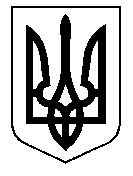 ТАЛЬНІВСЬКА РАЙОННА РАДАЧеркаської областіР  І  Ш  Е  Н  Н  Я                                                                                                                №          /VIIПро створення комунальної установи«Інклюзивно-ресурсний центр» Тальнівськоїрайонної ради Черкаської областіВідповідно, до статті43 Закону України «Про місцеве самоврядування в Україні», статті 20Закону України «Про освіту»,  на виконання постанови Кабінету Міністрів України від 12 липня 2017 року №545 «Про затвердження Положення про інклюзивно-ресурсний центр»з метою забезпечення права дітей з особливими освітніми потребами від  2 до 18 років на здобуття дошкільної та загальної середньої освіти, у тому числі у професійно-технічних навчальних закладах, шляхом проведення комплексної психолого-педагогічної оцінки розвитку дитини з особливими освітніми потребами, надання їм психолого-педагогічної допомоги та забезпечення системного кваліфікованого супроводження, ефективного використання кадрового потенціалу,враховуючи клопотання Тальнівської районної державної адміністрації,  районна рада ВИРІШИЛА:1. Створити комунальну установу «Інклюзивно-ресурсний центр» Тальнівської районної ради Черкаської області.2. Затвердити:2.1. Статут комунальної установи «Інклюзивно-ресурсний центр» Тальнівської районної ради Черкаської області (додається).2.  Граничну чисельність працівників комунальної установи «Інклюзивно-ресурсний центр» Тальнівської районної ради Черкаської області, що додається.4.Положенняпро конкурсний відбір директора та педагогічних працівниківкомунальної установи «Інклюзивно-ресурсний центр» Тальнівської районної ради Черкаської області, що додається.3. Визначити уповноваженим органом управління комунальної установи «Інклюзивно-ресурсний центр» Тальнівської районної ради  Черкаської області – відділ освіти Тальнівської районної державної адміністрації.4. Доручити відділу освіти Тальнівської районної державної адміністрації :- здійснити державну реєстрацію комунальної установи «Інклюзивно-ресурсний центр» Тальнівськоїрайонної ради Черкаської  області відповідно до встановленого законодавством порядку;- забезпечити функціонування комунальної установи «Інклюзивно-ресурсний центр» Тальнівськоїї районноїради Черкаської області з 01 вересня 2018 року.- призначати в.о. директора комунальної установи «Інклюзивно-ресурсний центр» на період проведення конкурсу на посаду директора.5. Фінансовому управлінню Тальнівської районної державної адміністрації передбачити фінансування видатків на утримання комунальної установи «Інклюзивно-ресурсний центр» Тальнівської районної ради Черкаської областіз 01 вересня 2018 року.6. Контроль за виконаннямрішенняпокласти на  постійні комісії районної ради з соціальних та гуманітарних питань і з питань комунальної власності, промисловості та регуляторної політики.Голова районної ради						В. ЛюбомськаЗАТВЕРДЖЕНО:Рішення районної ради______2018 №_____                                                                           Голова районної ради__________В.Любомськам.п.       Гранична чисельність працівниківкомунальної установи«Інклюзивно - ресурсний центр»Тальнівської районної ради Черкаської областіКеруючий справами виконавчогоапаратурайонної ради                                                                  В.Карпукм.п.м.п.Положення про конкурсний відбір директора та педагогічних працівниківкомунальної установи «Інклюзивно-ресурсний центр» Тальнівської районної ради Черкаської областіІ. Загальні положення1. Кандидати на посаду директора та педагогічних працівників комунальної установи « Інклюзивно-ресурсний центр» Тальнівської районної ради Черкаської області (далі –  ІРЦ) визначаються за результатами відкритого та публічного конкурсного відбору на зайняття посади.2. Рішення про оголошення конкурсу на посади директора та педагогічних працівників ІРЦ приймається відділом освіти Тальнівської районної державної адміністрації (далі – орган управління).3. Конкурсний відбір директора  ІРЦ складається з таких етапів:- оголошення органом управління конкурсу на посаду директора;- формування органом управління складу конкурсної комісії;- подання документів кандидатами на посаду директора;- відбір кандидатів на посаду директора;- призначення органом управління директора.4. Конкурсний відбір педагогічних працівників  ІРЦ складається з таких етапів:- оголошення органом управління конкурсу на посаду педагогічного працівника;- формування органом управління складу конкурсної комісії;- подання документів кандидатами на посаду педагогічного працівника;- відбір кандидатів на посаду педагогічного працівника;- внесення органом управління директору  ІРЦ рекомендації про призначення педагогічного працівника;- призначення директором  ІРЦ педагогічного працівника на посаду.5. Організацію та проведення конкурсного відбору, а також роботу конкурсної комісії забезпечує орган управління.6. Орган управління оголошує конкурс на вакантну посаду директора  ІРЦ, надалі, не пізніше як за два місяці до завершення строку повноважень директора відповідно до контракту, або протягом календарного місяця після дострокового припинення його повноважень.Орган управління оголошує конкурс на посади педагогічних працівників  ІРЦ при потребі. 7. Оголошення про конкурс розміщується на офіційному веб-сайті відділу освіти Тальнівської районної державної адміністрації та може поширюватися в будь-який інший спосіб.8. Оголошення про конкурс має містити інформацію про дату початку приймання документів, умови, строки проведення конкурсу та вимоги до кандидатів.ІІ. Склад, порядок формування і повноваження конкурсної комісії1. Персональний склад конкурсної комісії та зміни до нього (за потреби) затверджує своїм наказом орган управління, що проводить конкурсний відбір. Голова та секретар конкурсної комісії призначаються наказом органу управління.2. До складу конкурсної комісії в обов’язковому порядку включаються представники  Тальнівської районної ради, відділу освіти Тальнівської райдержадміністрації, громадського об’єднання керівників навчальних закладів Тальнівського району та інші особи за потреби. 3. Громадські організації у сфері освіти можуть подати свої кандидатури до складу комісії, рішення про включення яких приймається органом управління.4. Члени конкурсної комісії мають бути неупередженими та незалежними. Не допускається втручання в діяльність конкурсної комісії будь-яких органів влади, а також учасників конкурсу.5. Членом конкурсної комісії не може бути особа, яка:є близькою особою або членом сім’ї учасника конкурсу;є членом трудового колективу ІРЦ – в разі проведення конкурсу на посаду директора.ІІІ. Подання документів для участі в конкурсі1. Усі зацікавлені особи можуть взяти участь у конкурсі на посаду директора та педагогічних працівників  ІРЦ.2. Особа, яка бере участь у конкурсі, упродовж 15 днів з дня оголошення конкурсу подає такі документи:- заява про участь у конкурсі з наданням згоди на обробку персональних даних відповідно до Закону України «Про захист персональних даних»;- автобіографія, що містить прізвище, ім’я та по батькові, число, місяць, рік і місце народження, інформацію про громадянство, відомості про освіту, трудову діяльність, посаду (заняття), місце роботи, громадську роботу (у тому числі на виборних посадах);- копія документа, що посвідчує особу, копії документів, що підтверджують відповідність кваліфікаційним вимогам;- програма розвитку  ІРЦ довільної форми (на посаду директора);- мотиваційний лист довільної форми.Зазначені документи передаються особою секретарю конкурсної комісії у встановлений цією частиною строк.3. Перелік документів, зазначених у пункті2 даного розділу , є вичерпним. Особа може надати інші документи, які, на її думку, підтверджують її професійні чи моральні якості.4. Особа, яка подає документи, відповідає за достовірність поданої інформації.5. Упродовж трьох робочих днів після закінчення строку подання документів орган управління оприлюднює інформацію про учасників конкурсу на своєму офіційному веб-сайті.ІV.  Відбір кандидатів на посади директора та педагогічних працівників  ІРЦ та їх призначення на посади1. Конкурсний відбір проводиться публічно.2. Орган управління забезпечує ведення протоколів всіх засідань конкурсної комісії та розміщує інформацію про засідання конкурсної комісії на своєму офіційному веб-сайті. Представники засобів масової інформації та громадськості мають право бути присутніми на засіданнях конкурсної комісії під час проведення співбесіди з кандидатами.3. Орган управління не пізніш як за 3 дні до дня проведення першого засідання конкурсної комісії повідомляє кандидатів про час та місце проведення засідання конкурсної комісії.4. Конкурсна комісія проводить перше засідання через 5 днів після закінчення строку приймання документів.5. На першому засіданні конкурсна комісія розглядає документи, подані кандидатами на посаду директора та педагогічних працівників  ІРЦ на відповідність кваліфікаційним вимогам. Результати розгляду невідкладно повідомляються кандидатам електронною поштою чи іншим засобом зв’язку, зазначеним у заяві.6. Особа не допускається до участі у відборі кандидатів на посаду директора та педагогічних працівників  ІРЦ  у разі невідповідності вимогам, визначеним Статутом комунальної установи « Інклюзивно-ресурсний центр» Тальнівської районної ради Черкаської області, за рішенням конкурсної комісії.7. На другому засіданні конкурсна комісія проводить співбесіду з кандидатами на посади директора та педагогічних працівників, розглядає програму розвитку  ІРЦ, підготовлену кандидатом на посаду директора.8. Конкурсна комісія приймає рішення про визначення переможця конкурсу шляхом голосування та оприлюднює його на офіційному веб-сайті органу управління, або в інший спосіб. Спосіб голосування визначається рішенням конкурсної комісії.9. Засідання конкурсної комісії вважається правоможним, якщо на ньому присутні не менше двох третин усіх членів комісії. Рішення конкурсної комісії приймається більшістю голосів присутніх на засіданні членів комісії. У разірівногорозподілуголосіввирішальним є голос головиконкурсноїкомісії.10. У разі відхилення конкурсною комісією всіх кандидатів конкурсна комісія проводить повторний конкурс. 11. Керівник органу управління зобов’язаний призначити на посаду директора  ІРЦ (шляхом укладення трирічного контракту) переможця конкурсу не пізніше двох місяців з дня його оголошення.Призначення на посади педагогічних працівників  ІРЦ проводиться директором не пізніше двох місяців з дня оголошення конкурсу.Керуючий стравами виконавчого апарату районної ради                                                       В.Карпук№п/пНазва посадКількістьштатних посад 1.Директор12.Практичний психолог13.Вчитель-дефектолог14Вчитель-логопед35Вчитель ЛФК16Медична сестра17Прибиральниця18Водій1РАЗОМ:10ПОГОДЖЕНО:Начальник відділу освітиТальнівськоїрайонноїдержавної адміністрації ____________Л.Коваль                                                                 ЗАТВЕРДЖЕНОРішеннярайонної ради від «___»________2018 №Голова районної ради____________В.Любомська